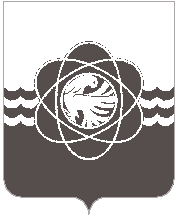 52 сессия пятого созываот 15.05.2023 № 335Об утверждении Порядка размещения сведений о доходах, расходах, об имуществе и обязательствахимущественного характера отдельных категорий лиц,а также их супругов и несовершеннолетних детей,в средствах массовой информации          В соответствии с Федеральными законами от 06.10.2003 № 131-ФЗ «Об общих принципах организации местного самоуправления в Российской Федерации»,    от 25.12.2008№ 273-ФЗ «О противодействии коррупции», от 03.12.2012 № 230-ФЗ «О контроле за соответствием расходов лиц, замещающих государственные должности, и иных лиц их доходам», Указами Президента Российской Федерации от 08.07.2013 № 613 «Вопросы противодействия коррупции», от 23.06.2014 № 460 «Об утверждении формы справки о доходах, расходах, об имуществе и обязательствах имущественного характера и внесении изменений в некоторые акты Президента Российской Федерации»,  от 29.12.2022 № 968 «Об особенностях исполнения обязанностей, соблюдения ограничений и запретов в области противодействия коррупции некоторыми категориями граждан в период проведения специальной военной операции»,  Десногорский городской Совет Р Е Ш И Л:1. Утвердить Порядок размещения сведений о доходах, расходах, об имуществе и обязательствах имущественного характера отдельных категорий лиц, а также их супругов и несовершеннолетних детей в средствах массовой информации, в соответствии с     Приложением 1.2. Утвердить форму размещения на сайте Администрации муниципального образования «город Десногорск» Смоленской области в информационно-телекоммуникационной сети «Интернет» сведений о доходах, расходах, об имуществе и обязательствах имущественного характера лиц, замещающих муниципальные должности  в муниципальном образовании «город Десногорск» Смоленской области или должности муниципальной службы в муниципальном образовании «город Десногорск» Смоленской области, а также их супругов и несовершеннолетних детей, в соответствии с Приложением 2.3. Признать утратившим силу решение  Десногорского городского Совета от  № 390 «Об утверждении Порядка размещения сведений о доходах, расходах, об имуществе и обязательствах имущественного характера отдельных категорий лиц, а также их супругов и несовершеннолетних детей в средствах массовой информации».3. Опубликовать настоящее Решение в газете «Десна» и разместить на сайте Администрации муниципального образования «город Десногорск» Смоленской области.Приложение 1к решению Десногорского                                                                                     городского Совета                                                                                                          от 15.05.2023 № 335Порядок размещения сведений о доходах, расходах, об имуществе и обязательствах имущественного характера отдельных категорий лиц, а также их супругов и несовершеннолетних детей в средствах массовой информации1. Настоящий Порядок определяет процедуру размещения сведений о доходах, расходах, об имуществе и обязательствах имущественного характера лиц, замещающих муниципальную должность или должность муниципальной службы в муниципальном образовании «город Десногорск» Смоленской области, а также их супругов и несовершеннолетних детей на сайте Администрации муниципального образования «город Десногорск» Смоленской области и предоставления этих сведений по запросу средствам массовой информации для опубликования.2. В соответствии со ст.2 Федерального закона от 06.10.2003 ФЗ-131 «Об общих принципах организации местного самоуправления в Российской Федерации» лицами, замещающими муниципальную должность являются депутаты Десногорского городского Совета и Глава муниципального образования «город Десногорск» Смоленской области.3. Перечень должностей муниципальных служащих в муниципальном образовании «город Десногорск» Смоленской области сведения о доходах, расходах, об имуществе и обязательствах имущественного характера, которых подлежат размещению в средствах массовой информации, определяется в соответствии с решением Десногорского городского Совета от 28.11.2017  № 389 «О мерах по реализации отдельных положений Федерального закона от 25.12.2008 № 273-ФЗ «О противодействии коррупции»» и постановлением Администрации муниципального образования «город Десногорск» Смоленской области от 03.02.2023 № 86 «Об утверждении перечня должностей муниципальной службы, при назначении на которые граждане и при замещении которых муниципальные служащие обязаны представлять сведения о своих доходах, расходах, об имуществе и обязательствах имущественного характера, а также сведения о доходах, расходах, об имуществе и обязательствах имущественного характера своих супруги (супруга) и несовершеннолетних детей и признании утратившими силу некоторых правовых актов».4. На сайте Администрации муниципального образования «город Десногорск» Смоленской области в информационно-телекоммуникационной сети «Интернет»  (далее - сайт) размещаются и предоставляются по запросам средствам массовой информации для опубликования следующие сведения о доходах, расходах, об имуществе и обязательствах имущественного характера лиц, замещающих муниципальную должность или должность муниципальной службы, а также их супругов и несовершеннолетних детей:а) перечень объектов недвижимого имущества, принадлежащих лицу, его супруге (супругу) и несовершеннолетним детям на праве собственности или находящихся в их пользовании, с указанием вида, площади и страны расположения каждого из них;б) перечень транспортных средств с указанием вида и марки, принадлежащих на праве собственности лицу, его супруге (супругу) и несовершеннолетним детям;в) декларированный годовой доход лица, его супруги (супруга) и несовершеннолетних детей.5. В размещаемых на сайте и предоставляемых средствам массовой информации для опубликования сведениях о доходах, об имуществе и обязательствах имущественного характера запрещается указывать:а) иные сведения (кроме указанных в пункте 4 настоящего Порядка) о доходах лица, его супруги (супруга) и несовершеннолетних детей, об имуществе, принадлежащем на праве собственности названным лицам, и об их обязательствах имущественного характера;б) персональные данные супруги (супруга), детей и иных членов семьи лица;в) данные, позволяющие определить место жительства, почтовый адрес, телефон и иные индивидуальные средства коммуникации лица, его супруги (супруга), детей и иных членов семьи;г) данные, позволяющие определить местонахождение объектов недвижимого имущества, принадлежащих лицу, его супруге (супругу), детям, иным членам семьи на праве собственности или находящихся в их пользовании;д) информацию, отнесенную к государственной тайне или являющуюся конфиденциальной.6. Сведения о доходах, об имуществе и обязательствах имущественного характера, указанные в пункте 4 настоящего Порядка, размещаются на сайте по утвержденной Форме, в течение 14 дней, со дня истечения срока (30 апреля), установленного для подачи справок о доходах, об имуществе и обязательствах имущественного характера лицами, замещающими муниципальные должности или должности муниципальной службы.7. Размещение на сайте сведений о доходах, расходах,  об имуществе и обязательствах имущественного характера, указанных в пункте 4 настоящего Положения, в отношении лиц, замещающих муниципальные должности или должность муниципальной службы, обеспечивается специалистом, осуществляющим функции по кадровому сопровождению деятельности в соответствующем органе местного самоуправления (далее – ответственное должностное лицо).8. При поступлении из официально зарегистрированного средства массовой информации запроса о предоставлении сведений о доходах, расходах, об имуществе и обязательствах имущественного характера, лиц замещающих муниципальную должность или должность муниципальной службы, ответственное должностное лицо должно:а) в течение 3 дней со дня поступления запроса от средства массовой информации сообщают о нем лицу, замещающему муниципальную должность или должность муниципальной службы, в отношении, которого поступил запрос;б) в течение 7 дней со дня поступления запроса от средства массовой информации обеспечить предоставление ему сведений, указанных в пункте 4 настоящего Положения, только в  том случае, если запрашиваемые сведения отсутствуют на официальном сайте.9. Вопросы, неурегулированные настоящим Положением, регулируются нормами действующего законодательства Российской Федерации и Смоленской области.         10. В период проведения специальной военной операции и впредь до издания соответствующих нормативных правовых актов Российской Федерации, размещение в информационно-телекоммуникационной сети «Интернет» на официальных сайтах органов и организаций сведений о доходах, расходах, об имуществе и обязательствах имущественного характера, представляемых в соответствии с Федеральным законом от 25 декабря 2008 г.       № 273-ФЗ «О противодействии коррупции» и другими федеральными законами, и предоставление таких сведений общероссийским средствам массовой информации для опубликования не осуществляются.Приложение 2                                                                                                                                                                                       к решению Десногорского                                                                                                                                                             городского Совета                                                                                                                                                                 от 15.05.2023 № 335Сведенияо доходах, расходах, об имуществе и обязательствах имущественного характера лиц, замещающих муниципальные должности  или должности муниципальной службы в муниципальном образовании «город Десногорск» Смоленской области,  а также их супругов и несовершеннолетних детей за период с 1 января 20___ г. по 31 декабря 20___ г.,  размещаемые на сайте Администрации муниципального образования «город Десногорск» Смоленской областиПредседательДесногорского  городского Совета                    А.А. Терлецкий Глава      муниципального     образования  «город Десногорск» Смоленской  области                                               А.А. НовиковНаименование замещаемой муниципальной должности или должности муниципальной службыОбщая сумма декларированного годового доходаза 20___ год (руб.)Перечень объектов недвижимого имущества, принадлежащих на праве собственности или находящихся в пользованииПеречень объектов недвижимого имущества, принадлежащих на праве собственности или находящихся в пользованииПеречень объектов недвижимого имущества, принадлежащих на праве собственности или находящихся в пользованииПеречень транспортных средств, принадлежащих на праве собственности (вид, марка)Сведения об источниках получения средств, за счет которых совершена сделка (вид приобретенного имущества, источники)Наименование замещаемой муниципальной должности или должности муниципальной службыОбщая сумма декларированного годового доходаза 20___ год (руб.)Вид объекта недвижимостиПлощадь(кв.м)Страна расположения объекта недвижимого имуществаПеречень транспортных средств, принадлежащих на праве собственности (вид, марка)Сведения об источниках получения средств, за счет которых совершена сделка (вид приобретенного имущества, источники)Ф.И.О лица, замещающего муниципальную должность или должность муниципальной службысупруга (супруг), лица, замещающего муниципальную должность или должность муниципальной службы (без указания Ф.И.О)несовершеннолетние дети (сын; дочь) лица, замещающего муниципальную должность или должность муниципальной службы (без указания Ф.И.О)